Name _____________________________________     November 10, 2014Solve each equation. Then graph each solution on the number line.Determine which, if any, of the given values of a solution.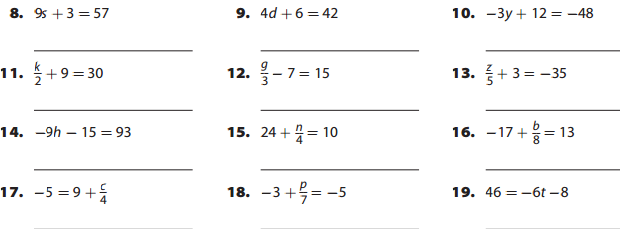 1) 8m – 15 = 41        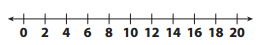 2) 7y + 11 = 60        3)  + 21 = 274)  + 8 = 135)  9s + 3 = 57s = 5;   s = -5;   s = 66) 4d + 6 = 42d = 4;   d = 5;  d =6    7) 6y – 1 = 41y = -7;   d = 7;  d =8    8) –m -1 = -2m = -1;   d = 1;  d =2    9)  -3f + 4 = -11f = 5;   f = -5;   f = 610) 2x – 5 = -11x = 3;   x = -3;   x = 411) -5p – 5 = 15p = 3;  p = -3;   p = -412) -4d + 6 = -42d = 10;  d =11;  d =12    13)  9s - 4 = -13s = 1;   s = 2;   s = -114) 10k – 5 = 25k = 1;   k = 2;   k = 315) 6y – 1 = 23y = 4;   y = -4;  y =5   16) 3f + 4 = 22f = 5;   f = -5;   f = 6